COURSE UNIT(CU)TEACHING AND LEARNING STRATEGIES (IG 501)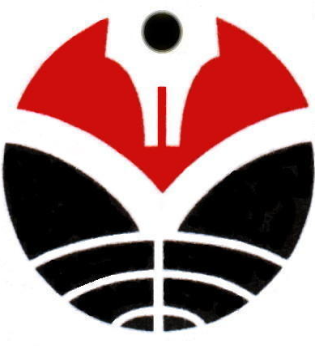 Lecturer:Prof. Dr. Nenden Sri Lengkanawati DEPARTEMENT OF ENGLISH EDUCATION ENGLISH EDUCATION STUDY PROGRAMFACULTY OF LANGUAGE AND LITERATUREUNIVERSITAS PENDIDIKAN INDONESIA2016SEMESTER COURSE PLAN Course DescriptionProgram Learning Outcome     Course OutlineREFERENCES:Brown, H. D. (2001).  Teaching by principles:  An interactive approach to language pedagogy. Englewood Cliffs:  Prentice Hall. Harmer, J. (2002). The practice of English Language Teaching. Malaysia: Pearson Education Limited.Harmer, J. (2007). How to teach English. China: Pearson Education Limited. Herrell, A. L. & Jordan, M. (2012). 50 strategies for teaching english language learners. Boston: Pearson Education Limited.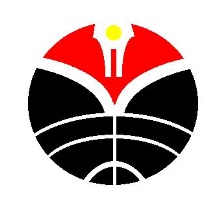 COURSE UNIT Doc No  :   -( Faculty)-UPI-(Study Pogram Code No)-(Course no in Curriculum Stucture)COURSE UNIT Revision     : 00Teaching and learning StrategiesDate : ………….Teaching and learning StrategiesPage  1 of ....Prepared by:Prof. Dr. Nenden Sri LengkanawatiNIP195124111985032001Validated by:Approved  by:PupungPurnawarman, M.S.Ed.,Ph.DNIP.196810231998031001LecturerMethodology TeamHead of Study ProgramCourse IdentityCourse IdentityStudy ProgramEnglish Education DepartmentLevel: S1 (Bachelor Degree Program)Course: Teaching and Learning StrategiesCode           : IG 501Course Group: CompulsoryCredit Hour: 3 (Chs)Semester: 1 (One)Pre-requisite: -Lecturer(s):  Prof Dr. Nenden Sri LengkanawatiCode of Lecturer: 0699This course is designed to assist students to be able to make students ready in coping with their future career, their knowledge qualification, and good character as well as attitude. Through this course, students are expected to be able to identify, comprehend, discuss and apply the theories of teaching and learning into practice. Therefore, this course will cover a number of different theoretical views and concepts as well as principles of EFL methodology that serve as the sources and foundations for classroom practices. Therefore, the coverage of the   course will   include foundations for classroom practices, contexts in teaching, ways of designing and implementing classroom techniques, and classroom practices. Apart from these pedagogical knowledge, their English proficiency as well as content knowledge are also become the focus of the teaching and learning process. Able to apply the knowledge of English language systems (ELO#1)Able to develop English teaching programs according to assigned contexts  (ELO#2)Able to evaluate and reflect on own and others’ teaching performance (ELO#3)Able to work as a team member of an interdisciplinary and multi-cultural issues (ELO#4)Able to use appropriate analytical tools to identify learning problems, and scaffold students’ learning (ELO#5)Able to identify, formulate, and solve English teaching problems (ELO#6)Able to utilize ICT-based teaching aids and media in the teaching of English (ELO#7)Able to perform professional responsibilities and ethics (ELO#8)Able to recognize the needs,  motivate and sustain engagement in lifelong learning (ELO#9)Course Learning OutcomesAt the end of the course students are expected to be able to:identify the basic concepts in TEFL; explain and discuss the basic concepts in EFL;to identify the principles of teaching and learning EFL;to explain and discuss the principles of teaching and learning EFL; identify principles of approaches and methods in EFL teaching;explain and discuss  approaches and methods in EFL teaching;compare approaches and methods in EFL teaching;identify the teaching practices at Junior High Schools, Senior High Schools, and Vocational Schools as Models for their Teaching Practices for teaching demonstration in the Micro Teaching; apply the knowledge and understanding of lesson planning, teaching and learning strategies and assessment in the English classroom.Write a lesson plan to be used for teaching demonstration in the micro teaching; andEvaluate his/her peer in the micro teaching.SESSIONSINDICATORS OF LEARNING OUTCOMESCOURSE MATERIALSCOURSE MATERIALSLEARNING ACTIVITIESAssessment and assignmentRESOURCES & MEDIA1-2Ability to identify and explain the nature of the course, the objective, the general rules, the coverage of the materials, and the evaluating system.Ability to explain the concepts of teaching and teaching methodology. The concept of the nature of the courseGeneral Overview of the course—the course regulations, the learning outcomes to attain, the course objectives,  the content of the course, assignments, and the evaluation systems.The concepts of teaching and teaching methodologyThe concept of the nature of the courseGeneral Overview of the course—the course regulations, the learning outcomes to attain, the course objectives,  the content of the course, assignments, and the evaluation systems.The concepts of teaching and teaching methodologyStudents discuss the concepts of teaching and teaching methodologyStudents pay attention to the teacher explanation  the course Students discuss  in group their expectation to gain from the courseStudents pay attention to the teacher explanation about the objective of the course, course regulations, the learning outcomes to attain, the content of the course, the assignments, and the evaluation systems.Formative questioning types in regards to the topic discussedThe Syllabus HandoutStern (1981)Harmer (2002 and 2007)Herrel 20123-4Ability to explain the concepts of learning and learners—learning conditions, learner characteristics, styles, and strategies. Knowing the Learners and their characteristics—theories, styles and strategies of learning.The teacher roles.Knowing the Learners and their characteristics—theories, styles and strategies of learning.The teacher roles.Reviews the previous topic they have learned and convey the topics and objectivesStudents work in group to discuss concepts related to the topicsThe teacher explain and discuss the theories and principles of learner characteristics, differences, learning styles and strategiesThe outcomes will be assessed  through formative questioning types in regards to the topic discuss.  Harmer (2002 and 2007)Herrel 20125-6Ability to explain the history of language teaching covering approach, methods, techniquesThe ability to compare the basic concepts of approach, methods, and techniques.A Methodical History of Language Teaching illustrated by  teaching models from video.Gtm, Audio lingual Methods, Silent Way, TPR, Communicative language Teaching, SuggestopaediaA Methodical History of Language Teaching illustrated by  teaching models from video.Gtm, Audio lingual Methods, Silent Way, TPR, Communicative language Teaching, SuggestopaediaThe teacher reviews the previous topic they have learned and convey the topics and objectivesStudents work in group to discuss concepts of approach, methods, and techniques.Teacher explain and discuss the theories of approach, methods, and techniquesTeacher explain the differences between approach, methods, and techniquesStudents watch some videos of teaching modelsThe outcomes will be assessed through formative test in the form of question and answer session, short summary writing on the given topics/concepts and teaching demonstration by a group of students demonstrating teaching models from Diane Larsen and Freeman which were downloaded by the students from the internet.Brown, H. D. (2001)7-8Ability to explain the principles of language teaching and learningThe principles of language teaching and learning—cognitive, affective, and linguistic principlesThe principles of language teaching and learning—cognitive, affective, and linguistic principlesThe teacher reviews the previous topic they have learned and convey the topics and objectives Students work in group to discuss concepts related to the topicsThe teacher explain and discuss the theories and principles of teaching by principlesThe outcomes will be assessed through formative test in the form of question and answer session and short summary writing on the given topics/conceptsBrown, H. D. (2001)9-10Ability to explain the activities the student teachers do during the teaching practice, for example the lesson plan used in some SekolahMitra.Quiz on the materials covered lessons  3 and 4 (30 minutes)Discussion of the activities during the teaching practice such as the lesson plan used. Lesson planning & classroom managementQuiz on the materials covered lessons  3 and 4 (30 minutes)Discussion of the activities during the teaching practice such as the lesson plan used. Lesson planning & classroom managementTeacher eviews the previous topic they have learned and convey the topics and objectivesStudents work in group to report the information based on their observation in SekolahMitra. The outcomes will be assessed through a quiz and  question & answer sessionStudents’ observation report11-12Ability to identify and explain the theories and basic concepts of teaching listeningAbility to identify and formulatewhat make listening difficultTeaching Listening:  Theories and Modeling from Harmer’s and Harrell’s VideoTeaching listening demonstration. The teacher reviews the previous topic they have learned and convey the topics and objectivesStudents  work in group to discuss concepts of teaching listening based on the summaries thy have writtenThe teacher explain and discuss the theories of teaching listeningThe teacher show the video of the examples of teaching listening  The teacher reviews the previous topic they have learned and convey the topics and objectivesStudents  work in group to discuss concepts of teaching listening based on the summaries thy have writtenThe teacher explain and discuss the theories of teaching listeningThe teacher show the video of the examples of teaching listening  The outcomes will be assessed through question and answer sessions, group discussion to be reported in front of the class and short summary writing on the given topics/conceptsBrown (2001), Harmer (2007), Harmer (2002), and Harrel (2012)13-14Ability to identify and explain the theories and basic concepts of teaching speakingAbility to identify and formulatewhat make speaking difficultTeaching Speaking:  Theories and Modeling—Videos or teaching demonstrationTeaching speaking demonstration.Teacher reviews the previous topic they have learned and convey the topics and objectivesStudents work in group to discuss the concepts of teaching speaking based on the summaries thy have writtenThe teacher explain and discuss the theories of teaching speaking The teacher show the video of the examples of teaching speaking Teacher reviews the previous topic they have learned and convey the topics and objectivesStudents work in group to discuss the concepts of teaching speaking based on the summaries thy have writtenThe teacher explain and discuss the theories of teaching speaking The teacher show the video of the examples of teaching speaking The outcomes will be assessed through question and answer sessions, group discussion to be reported in front of the class and short summary writing on the given topics/conceptsBrown (2001), Harmer (2007), Harmer (2002), and Harrel (2012)15-16Ability to identify and explain the theories and basic concepts of teaching reading Ability to identify and formulatewhat makes reading difficultTeaching Reading: Theories and Modeling—Videos or teaching demonstrationTeaching reading demonstrationsTeacher reviews the previous topic they have learned and convey the topics and objectivesStudents work in group to discuss concepts of teaching reading based on the summaries thy have writtenThe teacher explain and discuss the theories of teaching reading The teacher show the video of the examples of teaching reading Teacher reviews the previous topic they have learned and convey the topics and objectivesStudents work in group to discuss concepts of teaching reading based on the summaries thy have writtenThe teacher explain and discuss the theories of teaching reading The teacher show the video of the examples of teaching reading The outcomes will be assessed through question and answer sessions,  group discussion to be reported in front of the class and short summary writing on the given topics/concepts.Brown (2001), Harmer (2007), Harmer (2002), and Harrel (201217-18Ability to identify and explain the theories and basic concepts of teaching writing Ability to identify the theories of genre based teaching. Teaching Writing using Genre-based Approach: Theories and Modeling—Videos or teaching demonstrationTeaching writing demonstrationsThe teacher reviews the previous topic they have learned and convey the topics and objectivesStudents work in group to discuss concepts of teaching writing and teaching writing using GBA based on the summaries thy have writtenThe teacher explain and discuss the theories of teaching writing and teaching writing using genre based approach (GBA)The teacher show the video of the examples of teaching writingThe teacher reviews the previous topic they have learned and convey the topics and objectivesStudents work in group to discuss concepts of teaching writing and teaching writing using GBA based on the summaries thy have writtenThe teacher explain and discuss the theories of teaching writing and teaching writing using genre based approach (GBA)The teacher show the video of the examples of teaching writingThe outcomes will be assessed through question and answer sessions, group discussion to be reported in front of the class and short summary writing on the given topics/conceptsBrown (2001), Harmer (2007), Harmer (2002), and Harrel (201219-20Ability to identify and explain the theories and basic concepts of teaching integrated skillsTeaching Integrated Skill: Theories and Modeling—Videos or teaching demonstrationThe teacher reviews the previous topic they have learned and convey the topics and objectivesStudents work in group to discuss concepts of teaching writing and teaching integrated skillsThe teacher explain and discuss the theories of teaching writing and teaching integrated skillsThe teacher show the video of the examples of teaching integrated skillsThe teacher reviews the previous topic they have learned and convey the topics and objectivesStudents work in group to discuss concepts of teaching writing and teaching integrated skillsThe teacher explain and discuss the theories of teaching writing and teaching integrated skillsThe teacher show the video of the examples of teaching integrated skillsThe outcomes will be assessed through question and answer sessions, group discussion to be reported in front of the class and short summary writing on the given topics/conceptsBrown (2001), Harmer (2007), Harmer (2002), and Harrel (201221                                                                        MID  SEMESTER  EXAM                                                                        MID  SEMESTER  EXAM                                                                        MID  SEMESTER  EXAM                                                                        MID  SEMESTER  EXAM                                                                        MID  SEMESTER  EXAMBrown (2001), Harmer (2007), Harmer (2002),22-32Ability to apply the theories in practiceTeaching demonstration in the micro teaching laboratory as the final examStudents prepare a lesson planStudents do peer teaching Some other students act as the observer together with the teacherStudents prepare a lesson planStudents do peer teaching Some other students act as the observer together with the teacherStudents will be assessed by the teachers and their peer using an evaluation criteria formulated in the observation sheets during the teaching demontration in the microteaching laboratory.Students’ lesson planObservation rubrics developed by the teacher